„Barwne kwiaty” – praca plastyczna z wykorzystaniem kolorowych sznurków.Na początku rodzic wprowadzając w temat pracy, czyta zagadkę:Są doniczkowe, są cięte,
w pąkach lub rozwinięte.
Kolorowe główki mają,
każdemu się podobają. (kwiaty)Gdy zagadka jest już rozwiązana wspólnie przygotowujemy potrzebne materiały na stoliku i zaczynamy pracę. Przygotowany szablon kwiatka wyklejamy kolorowymi sznurkami.Potrzebne materiały:- nożyczki- klej- kolorowe sznurki- szablonNa koniec sprzątamy nasze stanowisko.Świetna robota! Pięknie wykonane obrazki możemy powiesić w pokoju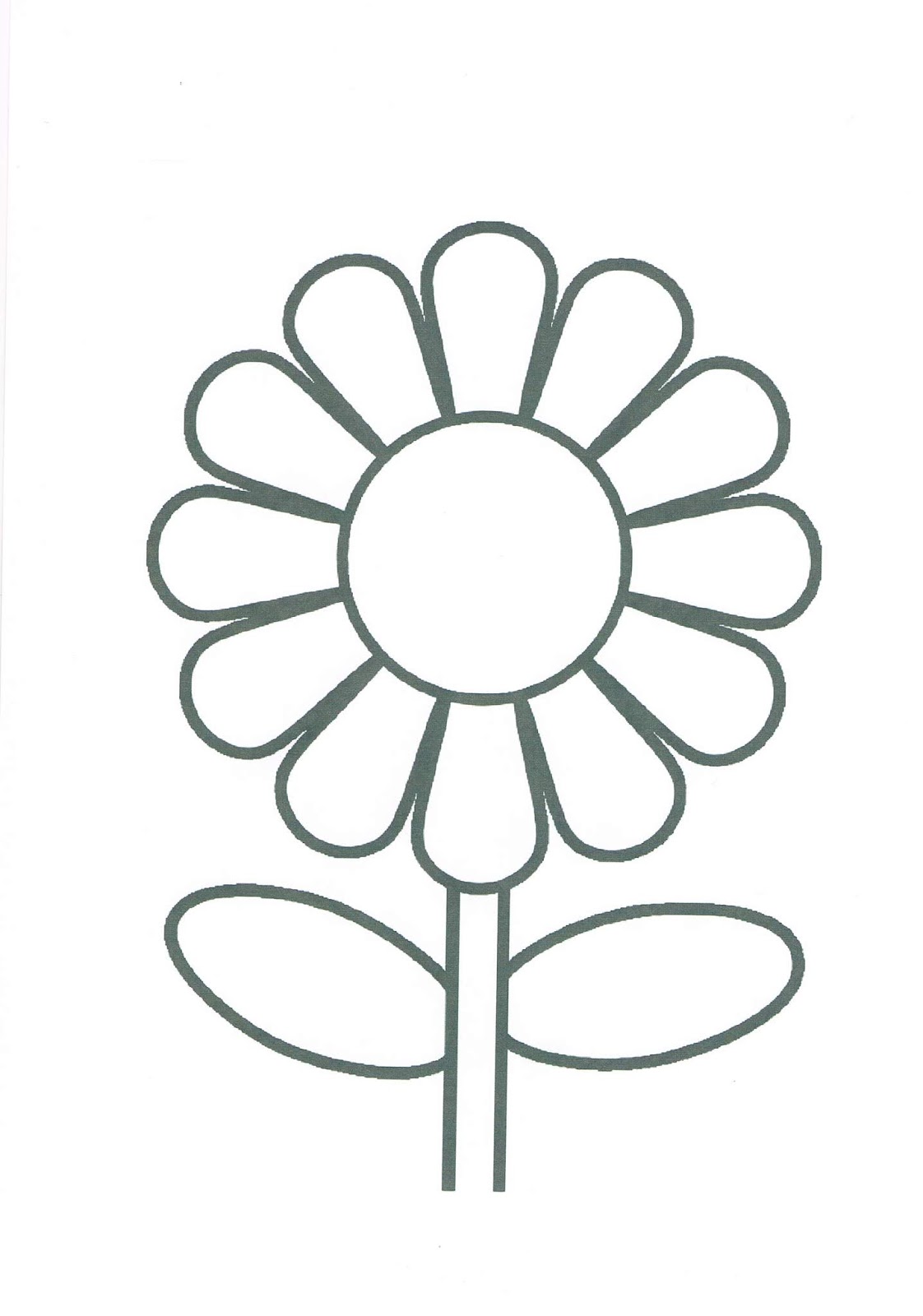 